На основании статьи 179 Бюджетного кодекса Российской Федерации от 31.07.1998 N 145-ФЗ, пункта 29 «Порядка разработки, реализации и оценки эффективности муниципальных программ муниципального образования Соль-Илецкий городской округ», принятого Постановлением администрации муниципального образования Соль-Илецкий городской округ от 26.01.2016 №56-п постановляю:1. Утвердить годовой отчет о реализации муниципальных программ Соль-Илецкого городского округа за 2021 год в составе:1.1. Отчет о достижении показателей (индикаторов) муниципальных программ (подпрограмм) за 2021 год, согласно приложению № 1 к настоящему постановлению;1.2. Отчет о ресурсном обеспечении муниципальных  программ (подпрограмм) Соль-Илецкого городского округа за 2021 год, согласно приложению № 2 к настоящему постановлению;1.3. Результаты оценки эффективности реализации муниципальных программ Соль-Илецкого городского округа за 2021 год согласно приложению № 3 к настоящему постановлению.2. Признать эффективность реализации муниципальных программ Соль-Илецкого городского округа, указанных в пунктах 2, 3, 5-7, 9-13,15, 16, 19-22, 25, 27 приложения № 3 к настоящему постановлению, в 2021 году – высокой.Ответственным исполнителям муниципальных программ Соль-Илецкого городского округа, указанных в настоящем пункте, продолжить их реализацию.3. Признать эффективность реализации муниципальных программ Соль-Илецкого городского округа, указанных в пунктах 1, 4, 8, 24, 26 приложения № 3 к настоящему постановлению, в 2021 году – средней. Ответственным исполнителям муниципальных программ Соль-Илецкого городского округа, указанных в настоящем пункте, провести корректировку отдельных основных мероприятий, показателей (индикаторов) муниципальных программ (подпрограмм) Соль-Илецкого городского округа, объема бюджетных ассигнований муниципального бюджета на их реализацию и продолжить реализацию муниципальных программ Соль-Илецкого городского округа.4. Признать эффективность реализации муниципальных программ Соль-Илецкого городского округа, указанных в пунктах 14, 23 приложения № 3 к настоящему постановлению, в 2021 году – удовлетворительной. Ответственным исполнителям муниципальных программ Соль-Илецкого городского округа, указанных в настоящем пункте, усилить работу с целью достижения показателей (индикаторов) муниципальных программ (подпрограмм) Соль-Илецкого городского округа, объема бюджетных ассигнований муниципального бюджета на их реализацию и продолжить реализацию муниципальных программ Соль-Илецкого городского округа.5. Признать эффективность реализации муниципальных программ Соль-Илецкого городского округа, указанных в пунктах 17, 18 приложения № 3 к настоящему постановлению, в 2021 году – неудовлетворительной. Ответственным исполнителям муниципальных программ Соль-Илецкого городского округа, указанных в настоящем пункте, продолжить дальнейшую реализацию муниципальной программы при условии значительной ее доработки (в том числе в части прекращения реализации или ввода новых подпрограмм, отдельных основных мероприятий МП, основных мероприятий подпрограмм; ввода новых показателей (индикаторов) муниципальной программы (подпрограмм) или их исключения, корректировки значений свыше двадцати процентов).6. Постановление вступает в силу после его подписания.Глава муниципального образованияСоль-Илецкий городской округ                                             В.И. ДубровинРазослано: в дело, администрации Соль-Илецкого городского округа, финансовое управление администрации Соль-Илецкого городского округаПриложение № 1к постановлению администрацииСоль-Илецкого городского округаот 15.04.2022 № 745-пОтчето достижении показателей (индикаторов) муниципальных программ (подпрограмм)Соль-Илецкого городского округа за 2021 годПриложение № 2к постановлению администрацииСоль-Илецкого городского округаот 15.04.2022 № 745-пОтчет о ресурсном обеспечении муниципальных программ (подпрограмм) Соль-Илецкого городского округа за 2021 год                                                                                                                                                                                         (тыс. рублей)Приложение № 3к постановлению администрацииСоль-Илецкого городского округаот 15.04.2022 № 745-пРезультаты оценки эффективности реализации муниципальных программ Соль-Илецкого городского округа за 2021 год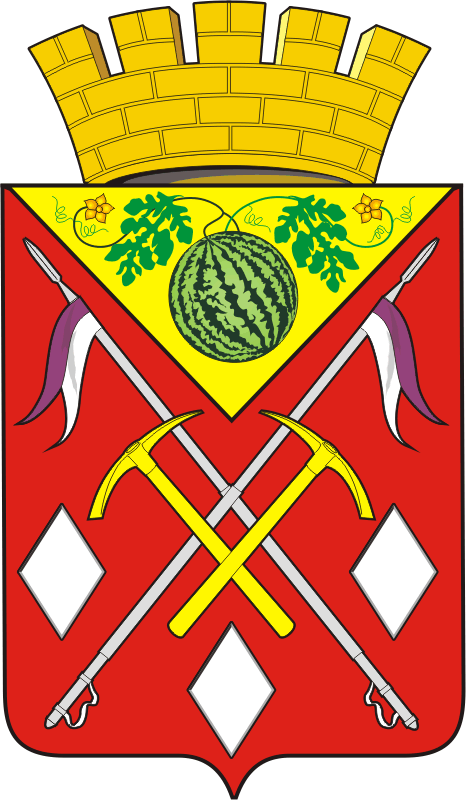 АДМИНИСТРАЦИЯМУНИЦИПАЛЬНОГООБРАЗОВАНИЯСОЛЬ-ИЛЕЦКИЙГОРОДСКОЙ ОКРУГОРЕНБУРГСКОЙ ОБЛАСТИПОСТАНОВЛЕНИЕ15.04.2022 № 745-п№ п/пНаименование муниципальной программы (подпрограммы)Количество  показателей (индикаторов)Количество  показателей (индикаторов)Количество мероприятийКоличество мероприятий№ п/пНаименование муниципальной программы (подпрограммы)установленодостигнутозапланированореализовано в полном объеме*)1234561.Муниципальная программа «Развитие культуры и искусства Соль-Илецкого городского округа»2420772.Муниципальная программа «Развитие системы образования Соль-Илецкого городского округа»      646328282.1Подпрограмма "Развитие дошкольного, общего образования и дополнительного образования детей"393921212.2.Подпрограмма "Школьное питание"99112.3.Подпрограмма «Обеспечение деятельности в сфере образования»98552.4.Подпрограмма «Развитие системы оценки качества образования и информационной прозрачности »44113.Муниципальная программа «Управление муниципальными финансами и  муниципальным долгом Соль-Илецкого городского округа»242315153.1.Подпрограмма «Создание организационных условий для составления и исполнения бюджета городского округа»32223.2.Подпрограмма «Управление муниципальным долгом»44443.3.Подпрограмма «Повышение эффективности бюджетных расходов Соль-Илецкого городского округа»1212883.4.Подпрограмма «Повышение финансовой грамотности Соль-Илецкого городского округа»11114.Муниципальная программа «Развитие физической культуры, спорта, туризма в Соль-Илецком городском округе»76555.Муниципальная программа «Молодежь Соль-Илецкого городского округа»77995.1.Подпрограмма  «Комплексные меры противодействия злоупотреблению наркотиками и их незаконному обороту в Соль-Илецком городском округе»11336.Муниципальная программа «Развитие туризма в  Соль-Илецком городском округе»11207.Муниципальная программа «Экономическое развитие Соль-Илецкого городского округа» 2322667.1.Подпрограмма «Повышение эффективности муниципального управления социально-экономическим развитием  Соль-Илецкого городского округа»88227.2.Подпрограмма «Развитие малого и среднего предпринимательства»1312227.3.Подпрограмма «Развитие торговли в Соль-Илецком городском округе»22228.Муниципальная программа «Патриотическое воспитание граждан Соль-Илецкого городского округа»76658.1.Подпрограмма «Защитник Отечества»21109.Муниципальная программа «Управление муниципальным имуществом Соль-Илецкого городского округа»11114410.Муниципальная программа «Обеспечение жильем молодых семей в Соль-Илецком округе»222211.Муниципальная программа «Закрепление медицинских кадров в Соль-Илецком городском округе и обеспечение их жильем»221112.Муниципальная программа «О противодействии коррупции в Соль-Илецком городском округе»994413.Муниципальная программа «Развитие муниципальной  службы»1111131314.Муниципальная программа «Благоустройство  территории муниципального образования Соль-Илецкий городской округ»433315.Муниципальная программа «Повышение безопасности дорожного движения Соль-Илецкого городского округа»772216.Муниципальная программа "Отходы"111117.Муниципальная программа «Развитие сельского хозяйства и регулирование рынков сельскохозяйственной продукции, сырья и продовольствия Соль-Илецкого городского округа»20143318.Муниципальная программа «Развитие транспортной системы Соль-Илецкого городского округа»322219.Муниципальная программа "Обеспечение жильем отдельных категорий граждан в Соль-Илецком городской округе"663320.Муниципальная программа «Профилактика терроризма и экстремизма на территории Соль-Илецкого городского округа»332221.Муниципальная программа «Обеспечение деятельности органов местного самоуправления  муниципального образования Соль-Илецкий городской округ» 25257722.Муниципальная программа «Гармонизация межэтнических и межконфессиональных отношений на территории муниципального образования Соль-Илецкий городской округ Оренбургской области»552223.Муниципальная программа "Содержание и развитие жилищно-коммунального хозяйства муниципального образования Соль-Илецкий городской округ"432224.Муниципальная программа «Формирование современной городской среды в Соль-Илецком городском округе Оренбургской области»1095525.Муниципальная программа "Управление градостроительной деятельностью и землепользованием на территории  муниципального     образования Соль-Илецкий городской округ"778826.Муниципальная программа "Защита населения и территории Соль-Илецкого городского округа от чрезвычайных ситуаций, обеспечение пожарной безопасности и безопасности людей на водных объектах"1095526.1.Подпрограмма "Предупреждение и ликвидация последствий чрезвычайных ситуаций и стихийных бедствий природного техногенного характера"443326.2.Подпрограмма "Обеспечение первичных мер пожарной безопасности в границах Соль-Илецкого городского округа" 211126.3.Подпрограмма "Безопасный город Соль-Илецк"111127.Муниципальная программа «Комплексное развитие сельских территорий Соль-Илецкого городского округа»2211№ п/пНаименование муниципальной программы (подпрограммы)ПланФакт№ п/пНаименование муниципальной программы (подпрограммы)ПланФакт№ п/пНаименование муниципальной программы (подпрограммы)всегоВсего12351.Муниципальная программа «Развитие культуры и искусства Соль-Илецкого городского округа»141 538,39141 538,392.Муниципальная программа «Развитие  системы образования Соль-Илецкого городского округа»      876 624,50842 670,562.1Подпрограмма "Развитие дошкольного, общего образования и дополнительного образования детей"807 454,75777 889,132.2.Подпрограмма "Школьное питание"36 253,1031 864,792.3.Подпрограмма «Обеспечение деятельности в сфере образования»32 916,653 2916,643.Муниципальная программа «Управление муниципальными финансами  и муниципальным долгом муниципального образования Соль-Илецкий городской округ»21 994,7720 656,563.1. Подпрограмма «Создание организационных условий для составления и исполнения бюджета городского округа»12 060,5711 156,713.2.Подпрограмма «Повышение эффективности бюджетных расходов Соль-Илецкого городского округа»9 934,209499,854.Муниципальная программа "Развитие физической культуры, спорта, туризма в Соль-Илецком городском округе"13 179,9013 179,365.Муниципальная программа "Молодежь Соль-Илецкого городского округа"26,7023,655.1.Подпрограмма  «Комплексные меры противодействия злоупотреблению наркотиками и их незаконному обороту в Соль-Илецком городском округе»7,507,506.Муниципальная программа "Развитие туризма в Соль-Илецком городском округе"459 737,44104401,987.Муниципальная программа «Экономическое развитие Соль-Илецкого городского округа» 10 630,5010 630,507.1.Подпрограмма «Повышение эффективности муниципального управления социально-экономическим развитием  Соль-Илецкого городского округа»10 273,7010 273,707.2.Подпрограмма «Развитие малого и среднего предпринимательства в Соль-Илецком городском округе»50,0050,007.3.Подпрограмма «Развитие торговли в Соль-Илецком городском округе»306,80306,808.Муниципальная программа "Патриотическое воспитание граждан Соль-Илецкого городского округа»204,70202,759.Муниципальная программа «Управление муниципальным имуществом Соль-Илецкого городского округа»70,0070,0010.Муниципальная программа «Обеспечение жильем молодых семей в Соль-Илецком округе»8  609,308 609,3011.Муниципальная программа «Закрепление медицинских кадров в Соль-Илецком городском округе и обеспечение их жильем»172,80172,3112.Муниципальная программа «О противодействии коррупции в Соль-Илецком городском округе»4,004,0013.Муниципальная программа «Развитие муниципальной службы»39,3039,3014.Муниципальная программа «Благоустройство территории муниципального образования Соль-Илецкий городской округ»2 450,002 437,2315.Муниципальная программа «Повышение безопасности дорожного движения Соль-Илецкого городского округа»43 739,8043  523,1616.Муниципальная программа "Отходы"1 686,001 678,8717.Муниципальная программа «Развитие сельского хозяйства и регулирование рынков сельскохозяйственной продукции, сырья и продовольствия Соль-Илецкого городского округа» 4 861,74 861,718.Муниципальная программа «Развитие транспортной системы Соль-Илецкого городского округа»84 999,7683 166,2619.Муниципальная программа «Обеспечение жильем отдельных категорий граждан в Соль-Илецком городской округе»32 931,832 931,820.Муниципальная программа «Профилактика терроризма и экстремизма на территории Соль-Илецкого городского округа»21,8021,8021.Муниципальная программа «Обеспечение деятельности органов местного самоуправления  муниципального образования Соль-Илецкий городской округ» 101 813,10101 684,5022.Муниципальная программа «Гармонизация межэтнических и межконфессиональных отношений на территории муниципального образования Соль-Илецкий городской округ Оренбургской области»25,0025,0023.Муниципальная программа "Содержание и развитие жилищно-коммунального хозяйства муниципального образования Соль-Илецкий городской округ»8 006,287 716,4924.Муниципальная программа «Формирование современной городской среды в Соль-Илецком городском округе Оренбургской области»142 989,40141 841,7725.Муниципальная программа "Управление градостроительной деятельностью и землепользованием на территории  муниципального образования Соль-Илецкий городской округ"3  234,402 596,7726.Муниципальная программа "Защита населения и территории Соль-Илецкого городского округа от чрезвычайных ситуаций, обеспечение пожарной безопасности и безопасности людей на водных объектах"16 903,6016 016,5326.1.Подпрограмма "Предупреждение и ликвидация последствий чрезвычайных ситуаций и стихийных бедствий природного техногенного характера"6 491,405 604,4326.2.Подпрограмма "Обеспечение первичных мер пожарной безопасности в границах Соль-Илецкого городского округа" 9 576,409 576,3726.3.Подпрограмма "Безопасный город Соль-Илецк"835,80835,7327.Муниципальная программа «Комплексное развитие сельских территорий Соль-Илецкого городского округа»891,10851,21№ п/пНаименование муниципальной программы Коэффициент эффективности муниципальной программы№ п/пНаименование муниципальной программы Коэффициент эффективности муниципальной программы№ п/пНаименование муниципальной программы Коэффициент эффективности муниципальной программы1.Муниципальная программа «Развитие культуры и искусства Соль-Илецкого городского округа»85,02.Муниципальная программа «Развитие  системы образования Соль-Илецкого городского округа»      99,83.Муниципальная программа «Управление муниципальными финансами  и муниципальным долгом муниципального образования Соль-Илецкий городской округ»98,14.Муниципальная программа "Развитие физической культуры, спорта и туризма в  Соль-Илецком городском округе"87,15.Муниципальная программа "Молодежь Соль-Илецкого городского округа"103,96.Муниципальная программа "Развитие туризма в  Соль-Илецком городском округе"192,17.Муниципальная программа «Экономическое развитие Соль-Илецкого городского округа»96,18.Муниципальная программа «Патриотическое воспитание граждан Соль-Илецкого городского округа»85,79.Муниципальная программа «Управление муниципальным имуществом Соль-Илецкого городского округа»100,010.Муниципальная программа «Обеспечение жильем молодых семей в Соль-Илецком округе»100,011.Муниципальная программа «Закрепление медицинских кадров в Соль-Илецком городском округе и обеспечение их жильем»100,012.Муниципальная программа «О противодействии коррупции в Соль-Илецком городском округе»100,013.Муниципальная программа «Развитие муниципальной службы »100,014.Муниципальная программа "Благоустройство территории муниципального образования Соль-Илецкий городской округ"77,715.Муниципальная программа «Повышение безопасности дорожного движения Соль-Илецкого городского округа»100,116.Муниципальная программа "Отходы"100,117.Муниципальная программа «Развитие сельского хозяйства и регулирование рынков сельскохозяйственной продукции, сырья и продовольствия Соль-Илецкого городского округа»73,018.Муниципальная программа «Развитие транспортной системы Соль-Илецкого городского округа»70,419.Муниципальная программа "Обеспечение жильем отдельных категорий граждан в Соль-Илецком городском округе"100,020.Муниципальная программа «Профилактика терроризма и экстремизма на территории Соль-Илецкого городского округа»100,021.Муниципальная программа «Обеспечение деятельности органов местного самоуправления муниципального образования Соль-Илецкий городской округ» 100,022.Муниципальная программа «Гармонизация межэтнических и межконфессиональных отношений на территории муниципального образования Соль-Илецкий городской округ Оренбургской области»100,023.Муниципальная программа "Содержание и развитие жилищно-коммунального хозяйства муниципального образования Соль-Илецкий городской округ»78,324.Муниципальная программа «Формирование современной городской среды в Соль-Илецком городском округе Оренбургской области»91,225.Муниципальная программа "Управление градостроительной деятельностью и землепользованием на территории муниципального образования Соль-Илецкий городской округ"107,426.Муниципальная программа "Защита населения и территории Соль-Илецкого городского округа от чрезвычайных ситуаций, обеспечение пожарной безопасности и безопасности людей на водных объектах"92,527.Муниципальная программа «Комплексное развитие сельских территорий Соль-Илецкого городского округа»101,4